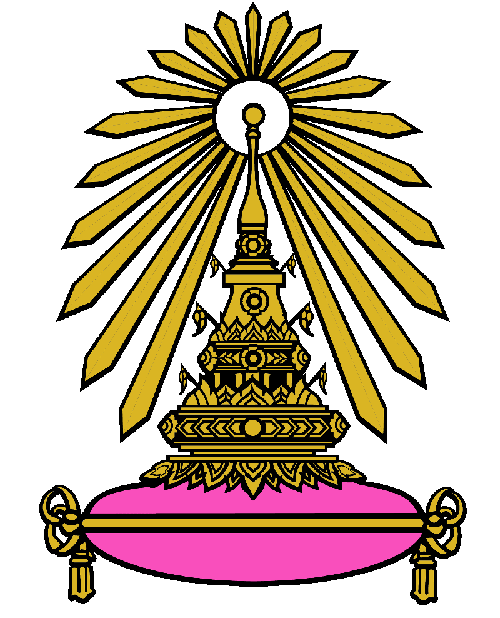 รายงานผลการดำเนินงานงบรายจ่ายประจำกิจกรรม ..............................................ภาคเรียนที่ ..... ปีการศึกษา 25...งาน/กลุ่มสาระ .......โรงเรียนเตรียมอุดมศึกษาพัฒนาการ รัชดากิจกรรม	............................................................ชื่อกิจกรรมหน่วยงานที่รับผิดชอบ	กลุ่มบริหาร.........................................   งาน/กลุ่มสาระฯ ......................1.   หลักการและเหตุผล.....................................................................................................................................................................................................ระบุรายละเอียดตามแผนปฏิบัติการ2.   วัตถุประสงค์.....................................................................................................................................................................................................ระบุรายละเอียดตามแผนปฏิบัติการ3.   เป้าหมาย3.1   ด้านปริมาณ..............................................................................................................................................................................................ระบุรายละเอียดตามแผนปฏิบัติการ3.2   ด้านคุณภาพ..............................................................................................................................................................................................ระบุรายละเอียดตามแผนปฏิบัติการ4.   การดำเนินงาน   ดำเนินการ  วันที่ .....................................................  สถานที่ ................................................................   ไม่ได้ดำเนินการ  เนื่องจาก ......................................................................................................................5.   งบประมาณ6.   ผลการดำเนินกิจกรรม6.1   เชิงปริมาณ..............................................................................................................................................................................................6.2   เชิงคุณภาพ..............................................................................................................................................................................................7.   ผลที่คาดว่าจะได้รับ..............................................................................................................................................................................................8.   การประเมินผลการจัดกิจกรรมเกณฑ์การให้คะแนน	1 คะแนน	หมายถึง	ประเมินแล้วอยู่ในระดับ	ต่ำกว่า 60% ลงมา		2 คะแนน	หมายถึง	ประเมินแล้วอยู่ในระดับ	60 – 69%		3 คะแนน	หมายถึง	ประเมินแล้วอยู่ในระดับ	70 – 79%		4 คะแนน	หมายถึง	ประเมินแล้วอยู่ในระดับ	80 – 89%		5 คะแนน	หมายถึง	ประเมินแล้วอยู่ในระดับ	90% ขึ้นไป	*** คะแนนเฉลี่ยต่ำกว่า 3.00 ควรปรับปรุง9.   ปัญหา / อุปสรรค / ข้อเสนอแนะ..............................................................................................................................................................................................ลงชื่อ .................................................(..................................................)ผู้รับผิดชอบกิจกรรมลงชื่อ .................................................(..................................................)หัวหน้างาน/กลุ่มสาระฯ.......................ลงชื่อ .................................................(..................................................)รองผู้อำนวยการกลุ่มบริหาร.......................ลงชื่อ .................................................	    (นายเลิศศิลป์  รัตนมุสิก)ผู้อำนวยการโรงเรียนภาคผนวกคำสั่งโรงเรียนภาพถ่ายกิจกรรมแบบประเมินความพึงพอใจรายงานผลการดำเนินงานงบรายจ่ายประจำภาคเรียนที่  .....   ปีการศึกษา  ..........รายการงบประมาณงบประมาณงบประมาณงบประมาณรายการอุดหนุนเรียนฟรีฯรายได้ฯอื่นๆ5.1   งบประมาณตามแผนปฏิบัติการx,xxx,xxxx,xxx,xxxx,xxx,xxxx,xxx,xxx5.2   งบประมาณที่ใช้จริงx,xxx,xxxx,xxx,xxxx,xxx,xxxx,xxx,xxxที่รายการระดับคะแนนระดับคะแนนระดับคะแนนระดับคะแนนระดับคะแนนที่รายการ543211ท่านคิดว่าผลการดำเนินกิจกรรมนี้บรรลุวัตถุประสงค์เพียงใด2ท่านพอใจในผลสำเร็จของกิจกรรมตามเป้าหมายเพียงใด3ระหว่างดำเนินการตามกิจกรรม มีเหตุการณ์ต่อไปนี้เกิดขึ้นเพียงใด3.1 ความเพียงพอและเหมาะสมของงบประมาณที่ใช้3.2 ความร่วมมือของบุคลากร3.3 ความเหมาะสมของวัสดุอุปกรณ์ที่ใช้ในการปฏิบัติงาน3.4 ความเหมาะสมของสถานที่ในการปฏิบัติงาน3.5 ขั้นตอนการดำเนินงานเป็นไปตามกำหนดเวลา4ผลงานตามวัตถุประสงค์และเป้าหมายทำให้เกิดผลลัพธ์ตามที่คาดหวังในระดับใด5ท่านพอใจในภาพรวมของกิจกรรมในระดับใดความถี่32111รวมคะแนนทั้งหมด2929292929รวมเฉลี่ย (คะแนนรวมทั้งหมดหารด้วย 9)0.000.000.000.000.00